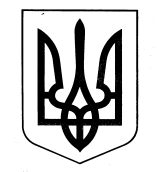 ХАРКІВСЬКА ОБЛАСНА ДЕРЖАВНА АДМІНІСТРАЦІЯДЕПАРТАМЕНТ НАУКИ І ОСВІТИ НАКАЗПро участь учнів відділення шорт-треку Харківського обласного вищого училища фізичної культури і спорту у Кубку УкраїниНа виконання Плану спортивно-масових заходів Харківського обласного вищого училища фізичної культури і спорту на 2016 рік, затвердженого директором Департаменту науки і освіти Харківської обласної державної адміністрації А.В. Бабічевим, на підставі кошторису витрат на участь відділення шорт-треку у Кубку України,  затвердженого директором Департаменту науки і освіти Харківської обласної державної адміністрації А.В. Бабічевим, згідно з пунктом 3.20 розділу 3 Статуту Харківського обласного вищого училища фізичної культури і спорту, затвердженого головою Харківської обласної ради С.І. Черновим 15 січня 2013 року, керуючись статтею 6 Закону України «Про місцеві державні адміністрації»,НАКАЗУЮ: Директору Харківського обласного вищого училища фізичної культури і спорту Попову А.М.: Забезпечити участь 11 учнів відділення шорт-треку у Кубку України у м. Харкові у такому складі: Дуброва Уляна, Хочина Софія – учні 9 класу, Покидченко Данило, Бугріменко Мирослава – учні 10 класу, Воропаєва Дар’я, Неміро Нікіта, Хочин Микита – учні 11 класу, Бєлєвцов Раміл, Покровський Дмитро, Павлов Дмитро, Умілова Анастасія - учні 2 курсу.Термін: 28.12.2016-30.12.2016Визначити особу, відповідальну за збереження життя та здоров’я учнів Харківського обласного вищого училища фізичної культури і спорту під час проведення змагань.Витрати віднести: добові учнів за рахунок Харківського обласного вищого училища фізичної культури і спорту.Контроль за виконанням даного наказу покласти на заступника директора Департаменту науки і освіти Харківської обласної державної адміністрації – начальника управління освіти і науки В.В. Ігнатьєва.Директор Департаменту						           А.В. Бабічев22.11.2016Харків№ 451